Škola Lijepa, velika. Pisanje, učenje , trud.U školi učimo novo.Pamet.Petra  Treskavica 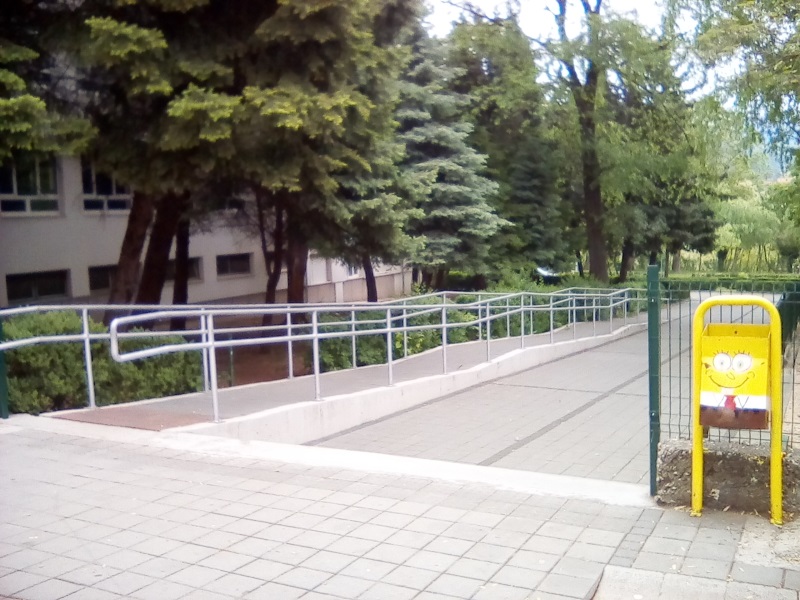 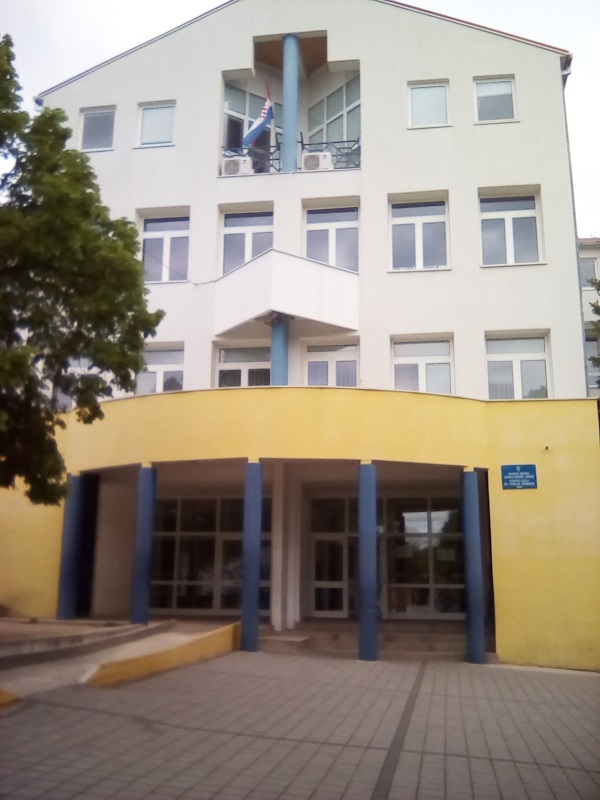 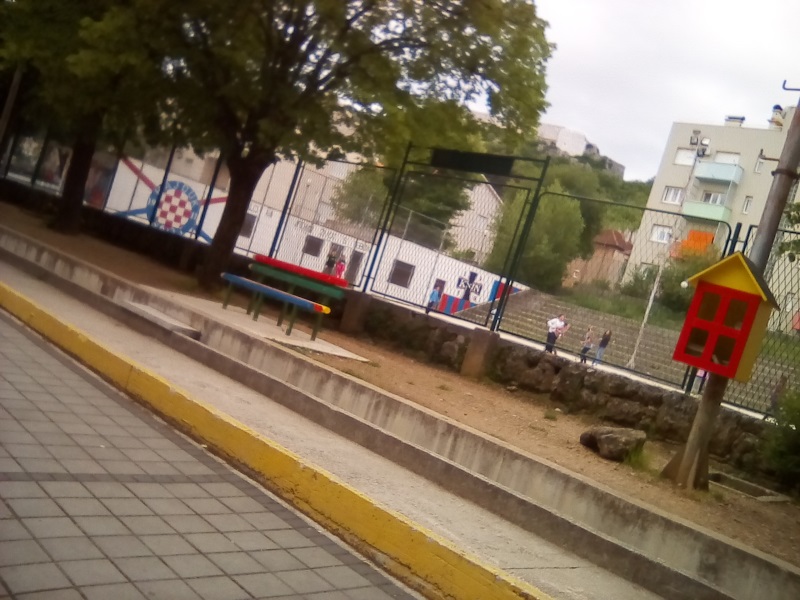 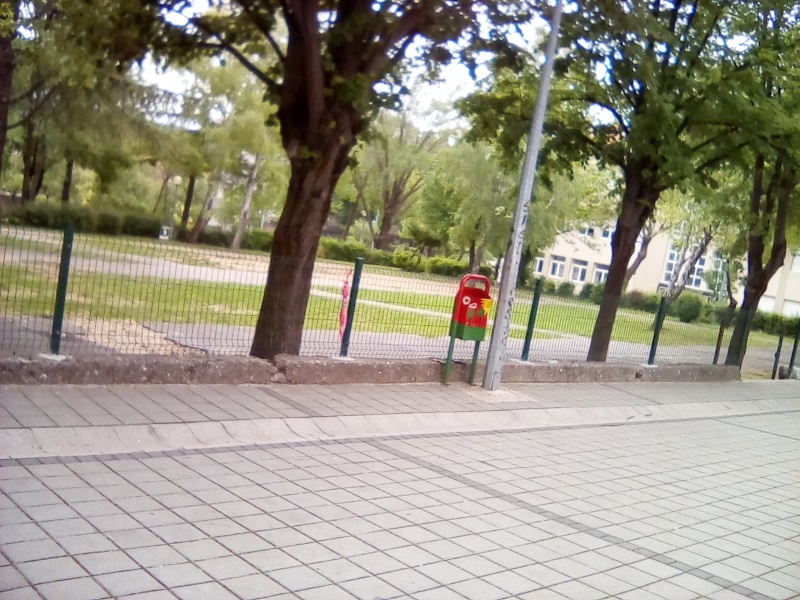 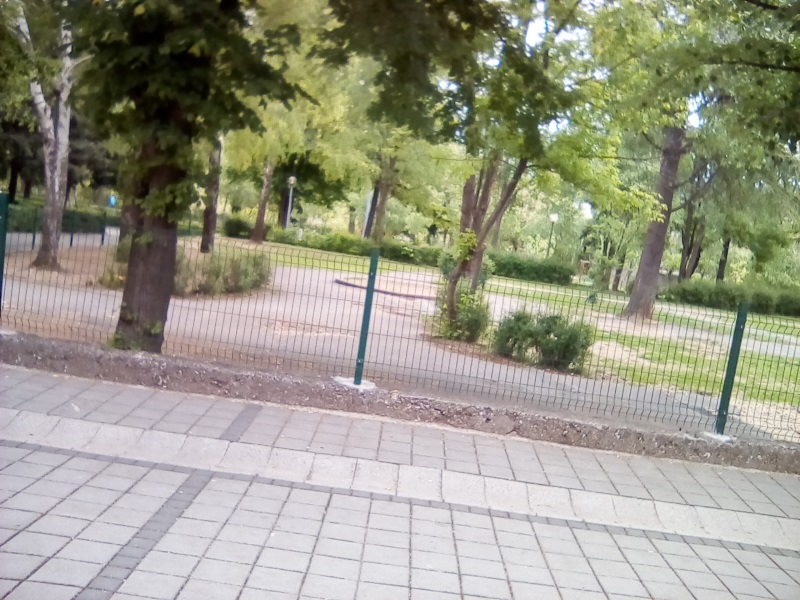 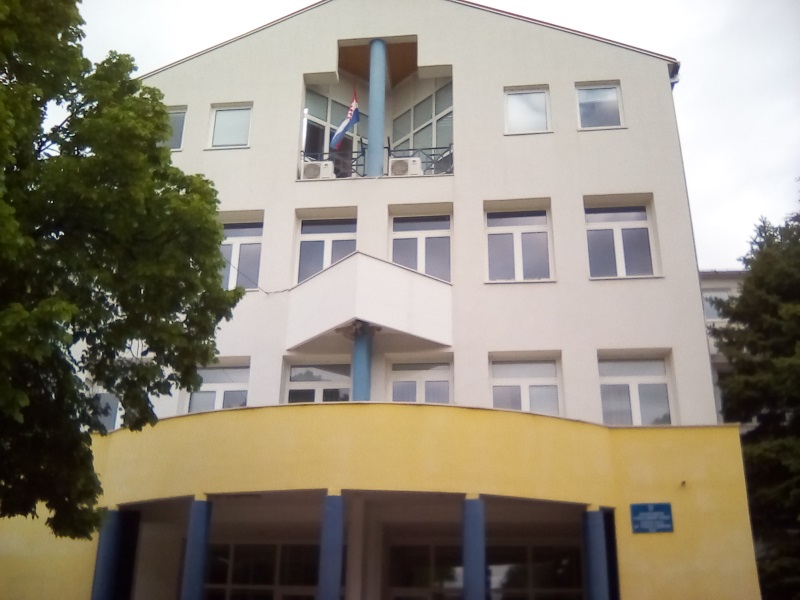 